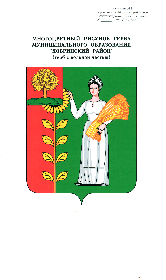 КОНТРОЛЬНО-СЧЁТНАЯ КОМИССИЯДОБРИНСКОГО МУНИЦИПАЛЬНОГО РАЙОНАЛИПЕЦКОЙ ОБЛАСТИ РОССИЙСКОЙ ФЕДЕРАЦИИЗаключениена проект решения Совета депутатов«О районном бюджете на 2024 год и на плановый период 2025 и 2026 годов»с учетом поправок, внесенных к представленному проекту на публичные слушания.В связи с увеличением объема межбюджетных трансфертов, выделенных Добринскому муниципальному району из областного бюджета, в 2024-2026 годах изменены основные параметры районного бюджета.Динамика изменений основных параметров районного бюджета в соответствии с вносимыми изменениями в Решение о бюджете представлена на гистограммах:на 2024 год                                                                                 тыс. рублейна 2025 год                                                                                 тыс. рублейна 2026 год                                                                                 тыс. рублейДоходы районного бюджета в 2024 году увеличились на 4124,1 тыс. рублей, в 2025 году на 795,0 тыс. рублей, в 2026 году на 211360,0 тыс. рублей.Увеличение произошло за счет безвозмездных поступлений, а именно:В 2024 году районный бюджет дополнительно получит:субсидии на реализацию мероприятий, направленных на проведение комплексных кадастровых работ в сумме 3329,1 тыс. рублей,субвенция на реализацию Закона Липецкой области от 04.05.2000 года №88-ОЗ «Об органах записи актов гражданского состояния Липецкой области и наделении органов местного самоуправления государственными полномочиями по образованию и деятельности органов записи актов гражданского состояния и государственной регистрации актов гражданского состояния» увеличивается на сумму 795,0 тыс. рублей.В 2025 году в районный бюджет дополнительно поступит:субвенция на реализацию Закона Липецкой области от 04.05.2000 года №88-ОЗ «Об органах записи актов гражданского состояния Липецкой области и наделении органов местного самоуправления государственными полномочиями по образованию и деятельности органов записи актов гражданского состояния и государственной регистрации актов гражданского состояния» увеличивается на сумму 795,0 тыс. рублей.В 2026 году в районный бюджет дополнительно поступит:субсидии на реализацию мероприятий по модернизации школьных систем образования в сумме 210565,0 тыс. рублей,субвенция на реализацию Закона Липецкой области от 04.05.2000 года №88-ОЗ «Об органах записи актов гражданского состояния Липецкой области и наделении органов местного самоуправления государственными полномочиями по образованию и деятельности органов записи актов гражданского состояния и государственной регистрации актов гражданского состояния» увеличивается на сумму 795,0 тыс. рублей.Также поправки затронули расходную часть бюджета, в связи с чем произошло перераспределение бюджетных назначений по разделам классификации расходов:Из приведенных данных видно, что проект бюджета с внесенными изменениями на 2024 год по сравнению с первоначальной редакцией бюджета увеличен на 4124,1 тыс. рублей или на 0,4%. Увеличение коснулось четырех разделов классификации расходов бюджета и по двум разделам произошло уменьшение расходов.По разделу 0100 «Общегосударственные вопросы» бюджетные ассигнования увеличены на сумму 3400,0 тыс. рублей по подразделу «Резервные фонды» (непрограммные расходы). По разделу 0300 «Национальная безопасность и правоохранительная деятельность» за счет увеличения средств из федерального бюджета предусмотрены расходы на осуществление переданных органам местного самоуправления в соответствии с пунктом 1 статьи 4 Федерального закона «Об актах гражданского состояния» полномочий Российской Федерации по государственной регистрации актов гражданского состояния в сумме 795,0 тыс. рублей (расходы на оплату труда персоналу).По разделу 0400 «Национальная экономика» в рамках муниципальной программы «Развитие системы эффективного муниципального управления Добринского муниципального района на 2019-2026 годы» дополнительно предусмотрены бюджетные ассигнования в сумме 3341,8 тыс. рублей на реализацию мероприятий, направленных на проведение комплексных кадастровых работ.По разделу 0500 «Жилищно-коммунальное хозяйство» подразделу 0502 «Коммунальное хозяйство» в рамках муниципальной программы «Обеспечение населения Добринского муниципального района качественной инфраструктурой и услугами ЖКХ на 2019-2026 годы» бюджетные ассигнования увеличиваются на 706,7 тыс. рублей или на 0,6%. Дополнительные средства планируется направить на создание мест (площадок) накопления твердых коммунальных отходов в сумме 9,4 тыс. рублей, а также на расходы по обслуживанию и ремонту объектов водоснабжения в сумме 697,3 тыс. рублей.Уменьшение расходов коснулось двух разделов: раздела 0700 «Образование» в сумме 2464,5 тыс. рублей и раздела 0800 «Культура, кинематография» в сумме 1654,9 тыс. рублей. Расходы уменьшены по муниципальной подпрограмме «Строительство, реконструкция, капитальный ремонт муниципального имущества и жилого фонда Добринского муниципального района» муниципальной программы «Обеспечение населения Добринского муниципального района качественной инфраструктурой и услугами ЖКХ на 2019-2026 годы».В связи с увеличением объемов расходов районного бюджета внесены изменения и ведомственную структуру расходов на 2024 год.Бюджетные ассигнования планового периода 2025-2026 годов увеличены на сумму 212155,0 тыс. рублей, а именно:в 2025 году на сумму 795,0 тыс. рублей – направлены на содержание органов записи актов гражданского состояния,в 2026 году на сумму 211360,0 тыс. рублей – направлены на содержание органов записи актов гражданского состояния в сумме 795,0 тыс. рублей и модернизацию школьных систем образования в сумме 210565,0 тыс. рублей.В соответствии с вносимыми поправками в проект Решения «О районном бюджете на 2024 год и на плановый период 2025 и 2026 годов» бюджет района останется сбалансированным, бездефицитным.  Изменения не коснутся и состава источников финансирования дефицита бюджета.  Выводы.По результатам экспертизы проекта районного бюджета на 2024 и на плановый период 2025 и 2026 годов, с учетом внесенных изменений, Контрольно-счетная комиссия отмечает следующее.Доходы районного бюджета на 2024 год и плановый период 2025 и 2026 годов прогнозируются в сумме 1157988,4 тыс. рублей, 1092379,6 тыс. рублей, 1273885,1 тыс. рублей, соответственно.Безвозмездные поступления в районный бюджет на 2024 год предусмотрены в объеме 661434,5 тыс. рублей, на 2025 год – 597244,7 тыс. рублей, на 2026 год – 779157,8 тыс. рублей.Согласно проекту бюджета расходы районного бюджета в 2024 году составят 1157988,4 тыс. рублей, на 2025 год – 1092379,6 тыс. рублей, на 2026 год – 1273885,1 тыс. рублей.Проект районного бюджета на 2024 год и на плановый период 2025 и 2026 годов планируется сбалансированным, бездефицитным. Анализ соблюдения нормативных требований по размеру дефицита бюджета, предельных размеров муниципального долга и расходов по его обслуживанию, резервного фонда, состав источников финансирования дефицита бюджета показал, что установленные в проекте бюджета параметры соответствуют требованиям Бюджетного кодекса РФ. Контрольно-счетная комиссия Добринского муниципального района отмечает, что внесенные изменения соответствует требованиям бюджетного законодательства, проект бюджета может быть принят в представленной редакцииПредседатель КСКДобринского муниципальногорайона                                                                                               Н.В.Гаршина18.12.2023г.Формы МБТ2024 год 2024 год отклонение отклонение Формы МБТпервоначальная редакция бюджетабюджет с изменениямитыс. рублейпроцентМежбюджетные трансферты - всего657310,1661434,24124,10,6Дотация на выравнивание бюджетной обеспеченности21614,221614,20,00,0Субсидии147091,8150420,93329,12,3Субвенции430245,7431040,7795,00,2Иные МБТ58358,458358,40,00,0Формы МБТ2025 год 2025 год отклонение отклонение Формы МБТпервоначальная редакция бюджетабюджет с изменениямитыс. рублейпроцентМежбюджетные трансферты - всего596449,7597244,7795,00,1Дотация на выравнивание бюджетной обеспеченности0,00,00,00,0Субсидии118040,4118040,40,00,0Субвенции428742,4429537,4795,00,2Иные МБТ49666,949666,90,00,0Формы МБТ2026 год 2026 год отклонение отклонение Формы МБТпервоначальная редакция бюджетабюджет с изменениямитыс. рублейпроцентМежбюджетные трансферты - всего567797,8779157,8211360,037,2Дотация на выравнивание бюджетной обеспеченности0,00,00,00,0Субсидии89359,5299924,5210565,0235,6Субвенции428827,5429622,5795,00,2Иные МБТ49610,849610,80,00,0Наименование разделаБюджет на 2024 годБюджет на 2024 годотклонениеотклонениеНаименование разделапервоначальная редакция бюджетабюджет с изменениямиотклонениеотклонениеНаименование разделапервоначальная редакция бюджетабюджет с изменениямитыс. рублейпроцентОбщегосударственные вопросы128818,2132218,23400,02,6Национальная безопасность и правоохранительная деятельность13447,014242,0795,05,9Национальная экономика127587,8130929,63341,82,6Жилищно-коммунальное хозяйство114780,3115487,0706,70,6Охрана окружающей среды144,6144,60,00,0Образование589082,2586617,7-2464,5-0,4Культура и кинематография 124592,0122937,1-1654,9-1,3Социальная политика48350,948350,90,00,0Физическая культура и спорт1845,31845,30,00,0Средства массовой информации5216,05216,00,00,0ВСЕГО РАСХОДЫ1153864,31157988,44124,10,4В т. ч. на социально-культурную сферу769086,4764967,0-4119,4-0,5Наименование разделаБюджет на 2024 годБюджет на 2024 годотклонениеотклонениеНаименование разделапервоначальная редакция бюджетабюджет с изменениямиотклонениеотклонениеНаименование разделапервоначальная редакция бюджетабюджет с изменениямитыс. рублейпроцентСовет депутатов Добринского муниципального района1950,81950,80,00,0Администрация Добринского муниципального района346174,0351017,64843,61,4Управление финансов администрации Добринского муниципального района54297,657697,63400,06,3Контрольно-счетная комиссия Добринского муниципального района1583,41583,40,00,0Отдел культуры администрации Добринского муниципального района149448,0147793,1-1654,9-1,1Отдел образования администрации Добринского муниципального района600410,5597945,9-2464,6-0,4ВСЕГО РАСХОДЫ1153864,31157988,44124,10,4